АДМИНИСТРАТИВНАЯ ПРОЦЕДУРА № 18.16.Принятие решения о предоставлении льгот по уплате местных налогов, сборов, республиканских налогов, сборов (пошлин), полностью уплачиваемых в местные бюджеты, а также арендной платы за земельные участки, находящиеся в государственной собственностиДокументы и (или) сведения, представляемые гражданином для осуществления административной процедуры•  заявление (форма заявления) •  сведения о доходах гражданина и членов его семьи, совместно с ним проживающих, за последние 12 месяцев, предшествующих месяцу подачи заявления Документы, запрашиваемые райисполкомом в других государственных органах, иных организациях 	•  справка о месте жительства и составе семьи• декларация о доходах гражданина,  членов семьиРазмер платы, взимаемой при осуществлении административной процедурыбесплатно Максимальный срок осуществления административной процедуры15 дней со дня подачи заявления, а в случае запроса документов и (или) сведений от других государственных органов, иных организаций - 1 месяцСрок действия справки, другого документа (решения), выдаваемых (принимаемого) при осуществлении административной процедуры 	бессрочноК сведению граждан!С вопросами по осуществлению данной административной процедуры Вы можете обратиться:•  в службу «Одно окно» райисполкома: г. Кировск, ул.Кирова, 80, каб. 4, тел. (802237) 79-1-50,  79-1-51. Режим работы: понедельник-пятница с 8.00 до 17.00или•  в финансовый отдел райисполкома к Пигулевской Оксане Ивановне, главному специалисту отдела, каб.47, тел. (802237) 79154. Прием граждан: понедельник-пятница с 8.00 до 13.00 и с 14.00 до 17.00. В случае временного отсутствия Пигулевской О.И. – к Двораковской Оксане Юрьевне, заместителю начальника отдела, каб. 51, тел. (802237) 79153. Прием граждан: понедельник-пятница с 8.00 до 13.00, с 14.00 до 17.00.ВЫШЕСТОЯЩИЙ ГОСУДАРСТВЕННЫЙ ОРГАН:Могилевский областной исполнительный комитет212030, г. Могилев, ул. ул. Первомайская, 71, тел. (80222) 221634.Режим работы: с 8.00 до 13.00, с 14.00 до 17.00, кроме выходных и праздничных днейК сведению граждан!С вопросами по осуществлению данной административной процедуры Вы можете обратиться:•  в службу «Одно окно» райисполкома: г. Кировск, ул.Кирова, 80, каб. 4, тел. (802237) 79-1-50,  79-1-51. Режим работы: понедельник-пятница с 8.00 до 17.00или•  в финансовый отдел райисполкома к Пигулевской Оксане Ивановне, главному специалисту отдела, каб.47, тел. (802237) 79154. Прием граждан: понедельник-пятница с 8.00 до 13.00 и с 14.00 до 17.00. В случае временного отсутствия Пигулевской О.И. – к Двораковской Оксане Юрьевне, заместителю начальника отдела, каб. 51, тел. (802237) 79153. Прием граждан: понедельник-пятница с 8.00 до 13.00, с 14.00 до 17.00.ВЫШЕСТОЯЩИЙ ГОСУДАРСТВЕННЫЙ ОРГАН:Могилевский областной исполнительный комитет212030, г. Могилев, ул. ул. Первомайская, 71, тел. (80222) 221634.Режим работы: с 8.00 до 13.00, с 14.00 до 17.00, кроме выходных и праздничных дней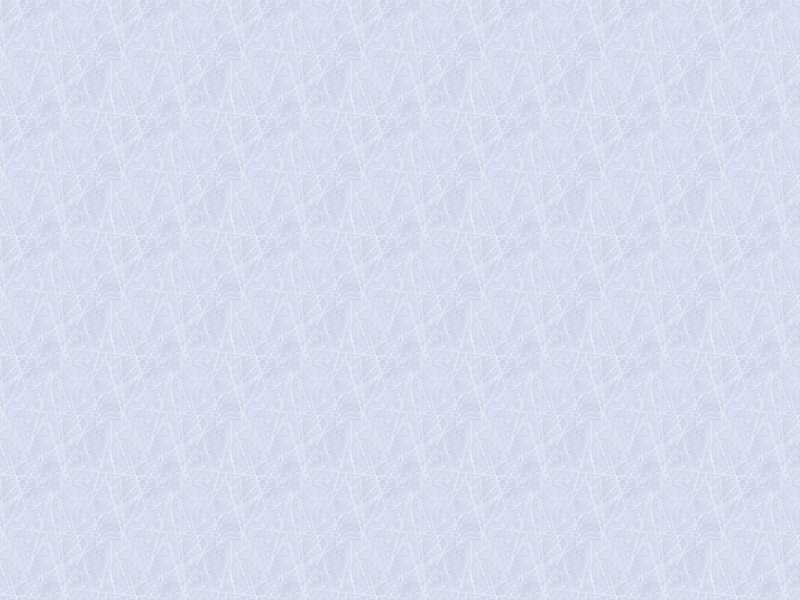 